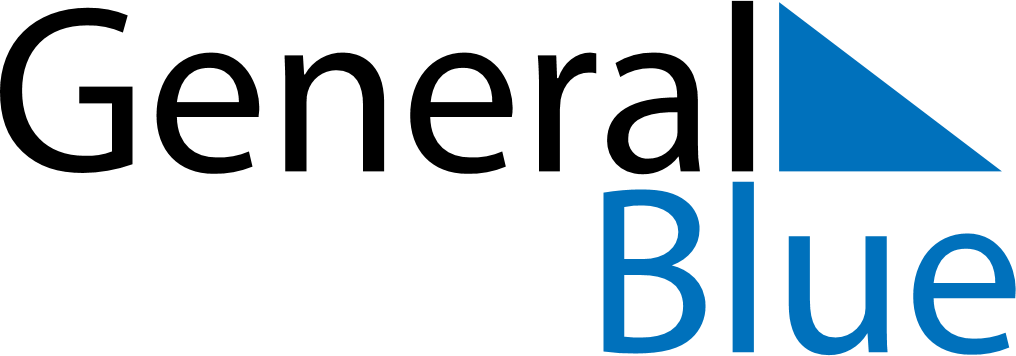 September 2030September 2030September 2030MozambiqueMozambiqueMONTUEWEDTHUFRISATSUN12345678Lusaka Peace Agreement91011121314151617181920212223242526272829Defense Force’s Day30